Тренінг «Особливості зайнятості молоді»24 вересня 2020 року заступником начальника відділу активної підтримки безробітних Надвірнянської районної філії Івано-Франківського обласного центру зайнятості Зоряною Станіщук був проведений тренінг «Особливості зайнятості молоді» на території парку ім.Івана Франка.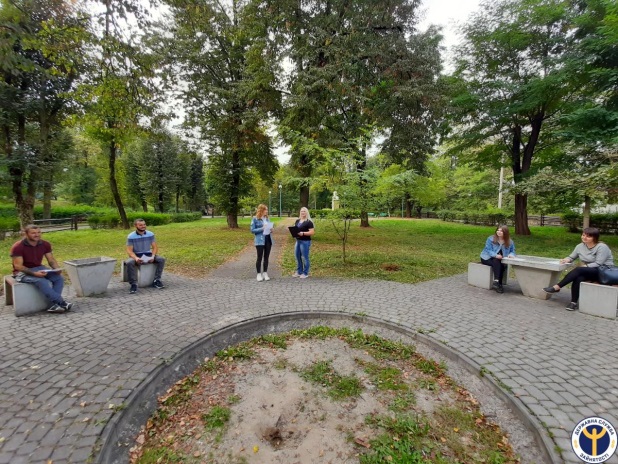 Метою даного заходу є підвищення впевненості у власних можливостях при пошуку роботи, визначення особистих професійних цілей молоді, формування навичок самопрезентації. «Сьогодні молодь формує особливий спектр ринку праці,який значно відрізняється від інших його складових. З одного боку молодь мобільна, відкрита,готова до змін і активного пошуку роботи,а з іншого – їй не вистачає відповідного досвіду ,щоб конкурувати з досвіченими кандидатами. Сьогодні ,ми спробуємо активізувати ваші зусилля щодо пошуку роботу, опанувати навички самопрезентації, визначимо подальші професійні цілі» - зазначила З.СтаніщукПід час тренінгу безробітні активно включились в роботу,дотримуючись дистанції,  виконували вправи та завдання ведучоїВправа «Послання у світ» , яка починалася  словами «Для мене працевлаштування  — це…»,дала змогу розкритись молоді, юнаки та дівчата зачитали ,як вони бачать своє професійне майбутнє.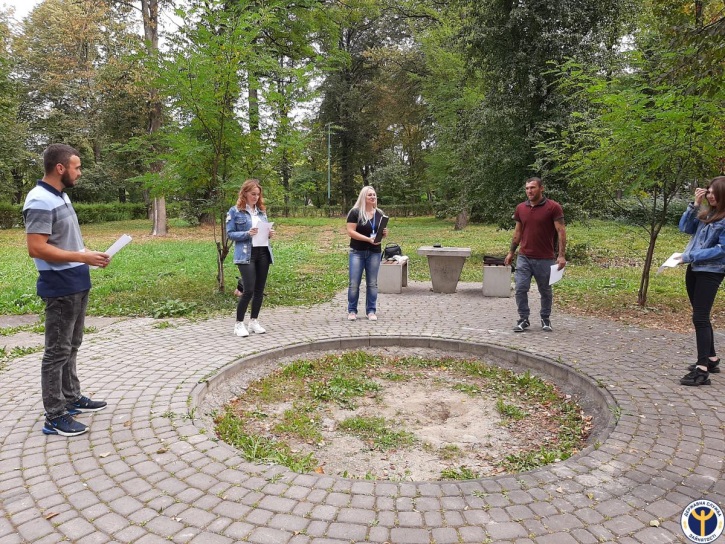 Цікавою  виявилась для учасників вправа « Детектив» ,  завдання якої полягало виявити причини труднощів, які стоять на шляху до працевлаштування. Дівчата виявились переконливішими за юнаків.Учасники активно працювали на тренінгу, виконували прави, розуміючи,що  навики ефектно і виграшно подавати себе в різних ситуаціях  допоможуть їм  в пошуку бажаної  роботи.  По завершенню заходу Зоряна Станіщук порадила молодим людям чітко визначитись зі своїми цілями та впевнено рухатися вперед. Фахівець зазначила: “Не можна сьогодні посадити яблуні і вже в наступному році збирати плоди. Наполегливість - дуже важливий елемент успіху, особливо в пошуку роботи. Формула успіху — це віра, праця та повага до людей. Головне дотримуватись принципу : “Не вийшло  сьогодні - вийде завтра”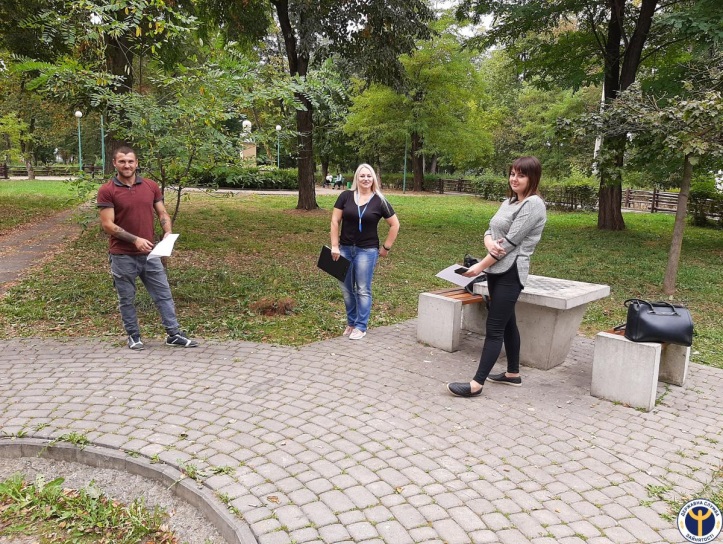 Безробітні подякували фахівцю за даний тренінг,який допоміг розвинути комунікативні якості, оволодіти навичками самопрезентації що  неодмінно допоможе при співбесіди із роботодавцем.